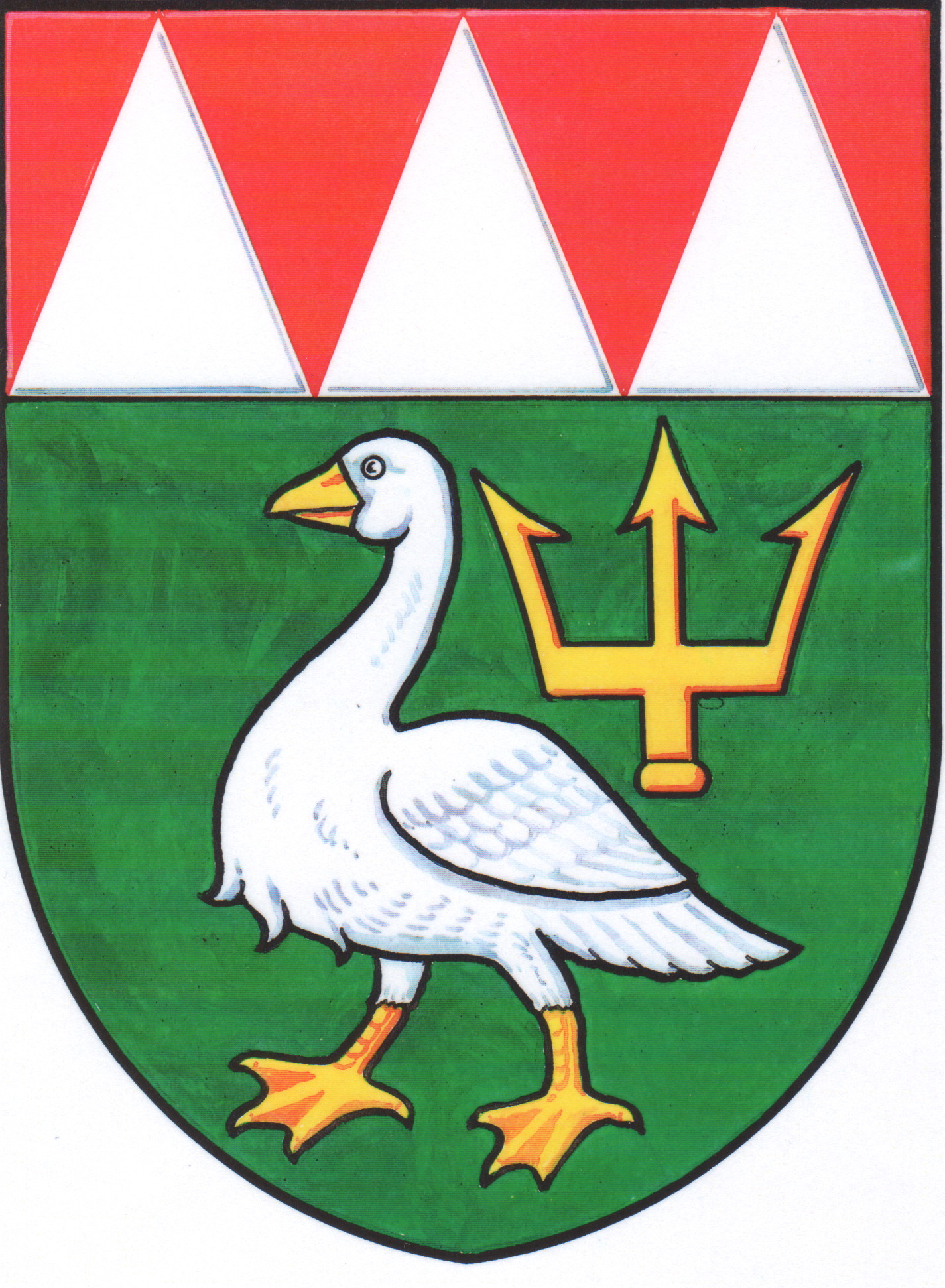  Žádost o přidělení bytu 1+KK v Komunitním domě seniorů obce Lutín Rodinný příslušník nebo osoba, která bude s žadatelem společně užívat byt:Prohlášení žadatele: Prohlašuji, že jsem byl(a) poučen(a) ve smyslu zákona č. 101/2000 Sb., o ochraně osobních údajů a o změně některých zákonů, ve znění pozdějších předpisů, zejména o svých právech a povinnostech vyplývajících z ustanovení § 9, § 11 a § 21 citovaného zákona. Výslovně souhlasím se zpracováním osobních údajů v žádosti ve formě shromažďování, ukládání na nosiče informací, zpřístupňování, vyhledávání, používání, ověřování po dobu stanovenou spisovým a skartačním řádem. K žádosti předkládám Přílohu č. 1 a Přílohu č. 2 Podmínky pro přijetí do Komunitního domu seniorů v Lutíně:Žadatel je osobou starší 60 let.Průměrný čistý měsíční příjem žadatele v období 12 kalendářních měsíců nesmí přesáhnout 1 násobek průměrné měsíční mzdy (příjmy nutno doložit). V případě 2 členné domácnosti 1,3 násobek průměrné měsíční mzdy (příjmy nutno doložit).Žadatel nemůže vlastnit prostory k bydlení (doložit formou čestného prohlášení).V Lutíně  dne:   ………………………………………………………….             podpis žadatele Příloha č.1 k Žádosti o přidělení bytu 1+KK v Komunitním domě seniorů  obce Lutín Čestné prohlášeníJá níže podepsaný/á:nar.:    trvale bytem:  Čestně prohlašuji, že nemám ve vlastnictví ani podílovém spoluvlastnictví byt, rodinný dům nebo bytový dům nebo jiný objekt k bydlení. Nemám žádný družstevní podíl v bytovém družstvu. Poučení:Beru na vědomí, že úmyslné uvedení nepravdivých údajů v prohlášení lze kvalifikovat jako přestupek  proti pořádku ve státní správě  dle § 21 odst. 1 písm. g) zákona č. 200 /1990 Sb. ve znění pozdějších právních předpisů.Občanovi lze za uvedený přestupek uložit pokutu až do výše 10.000,- Kč.                                      ………………………………………………………….datum                                                                                podpis prohlašujícíhoJméno a příjmení žadatele:   Jméno a příjmení žadatele:   Datum narození:   Datum narození:   Trvalé bydliště:   Trvalé bydliště:   Kontaktní adresa:   Kontaktní adresa:   Telefon:   Email:   Jméno a příjmení:   Datum narození:   Trvalé bydliště:   Vztah k nájemci:  